"নীল সময়ের আলপনা" গ্রন্থটিতে আমার লেখা কবিতা স্থান পেল আলহামদুলিল্লাহআলহামদুলিল্লাহ! সুম্মা আলহামদুলিল্লাহ!! নতুন অভিজ্ঞতার নতুন শিহরণে ভরে গেল মন।অত্যন্ত শ্রদ্ধাভাজন কবি মেহেনাজ পারভীন মেঘলা ম্যাম, (সহকারি শিক্ষক, দিনাজপুর) সম্পাদিত ও চাষী এস. কে খান (মোঃ সবুজ হোসেন) প্রকাশিত "নীল সময়ের আলপনা" গ্রন্থটিতে আমার কাঁচা হাতের লেখা তিনটি কবিতাসহ জীবনী ছাপায় আন্তরিক ধন্যবাদ ও কৃতজ্ঞতা প্রকাশ করছি। ২০২০ সালের একেবারে শেষের দিকে শুভেচ্ছা কপিগুলো হাতে পেলাম। 52পৃষ্ঠার গ্রন্থটিতে দুই বাংলার নবীন- প্রবীণ 26জন কবি ও সাহিত্যগণের সংক্ষীপ্ত জীবনীসহ 47টি কবিতা স্থান পেয়েছে। আমার রচিত কবিতাগুলো কবিতা প্রেমী ও শুভাকাঙ্ক্ষীদের জন্য পোস্ট করা হল।আব্দুল আলীমডিপ্লোমা ইন এরাবিক, এম.এ (ডাবল), এম.ফিলপ্রভাষক (আরবি) পাতাড়ী ফাযিল মাদ্রাসা,সাপাহার, নওগাঁ ও ICT4E জেলা অ্যাম্বাসেডর, নওগাঁ।মোবাইলঃ 01749944418 বাতায়ন আইডি: infoabdulalim@gmail.com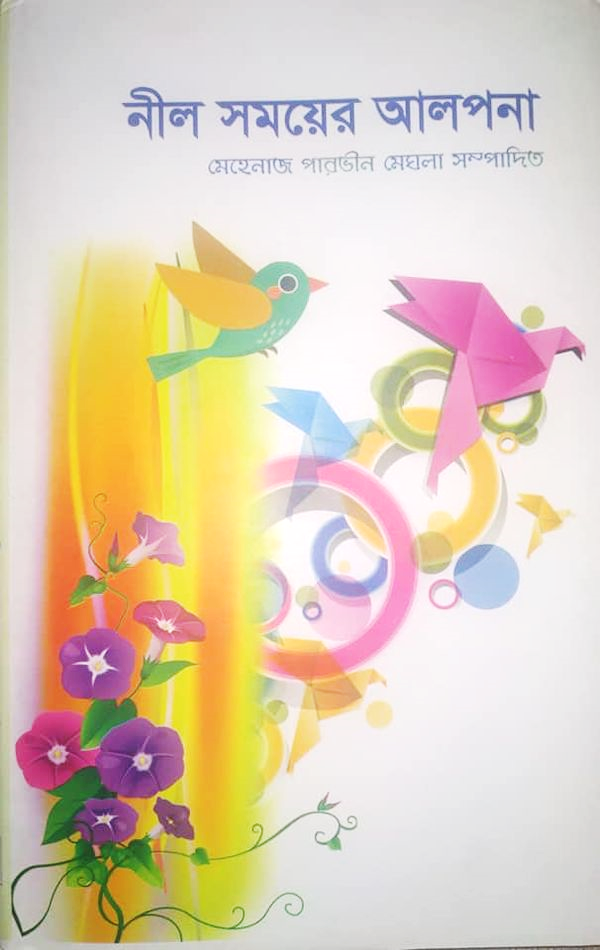 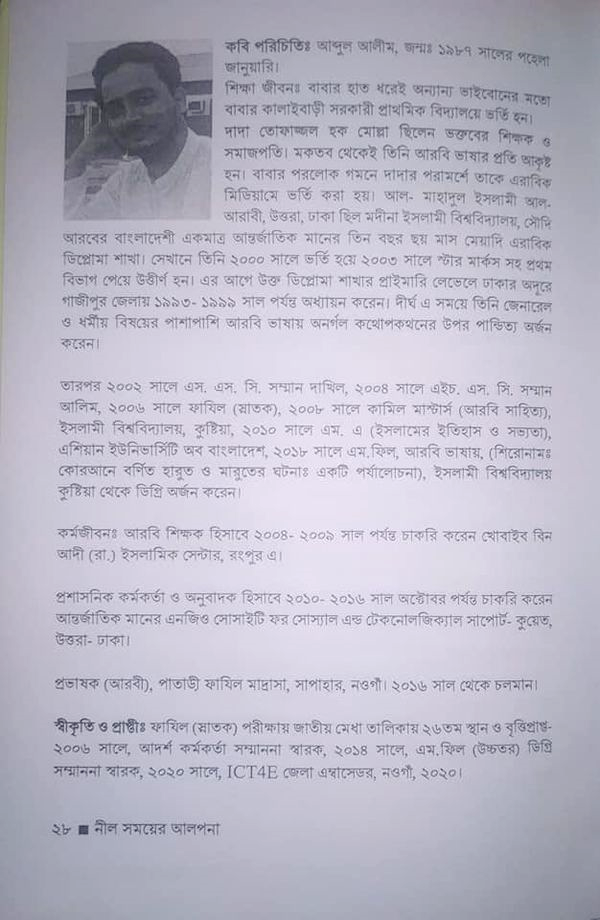 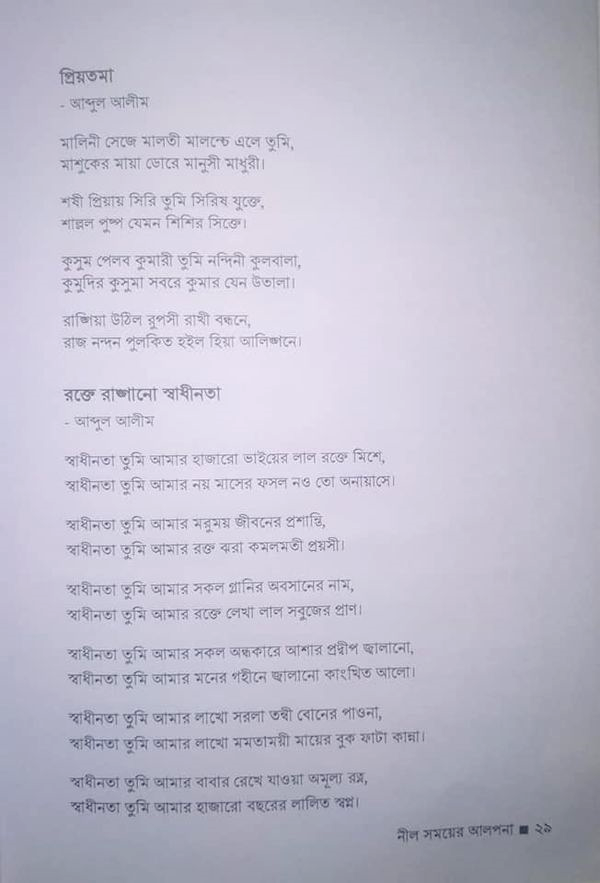 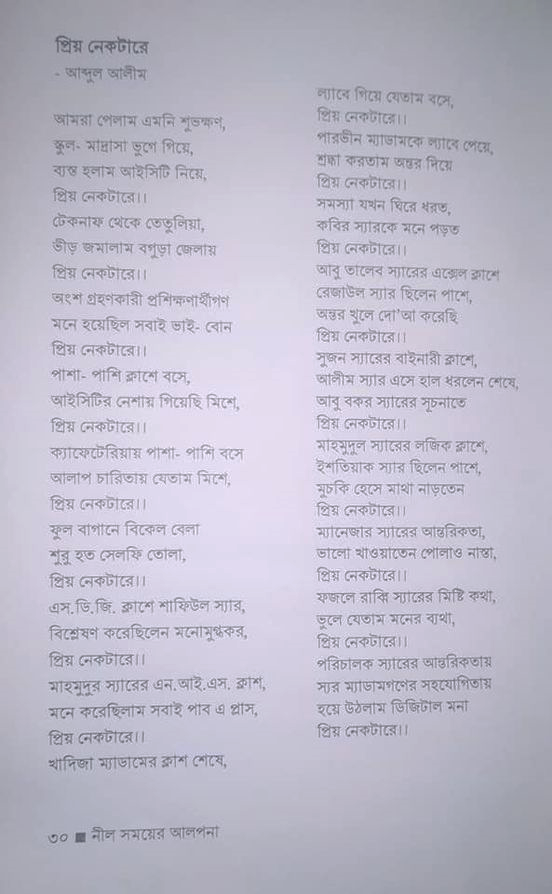 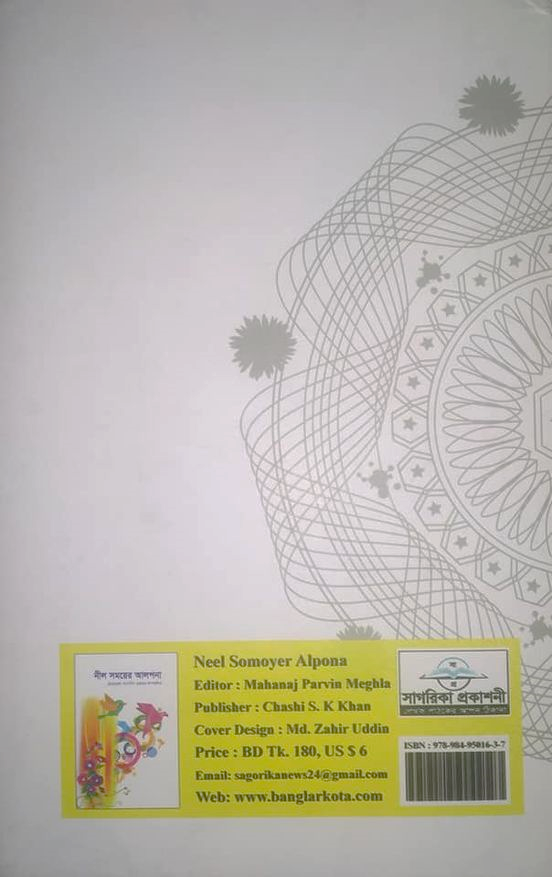 